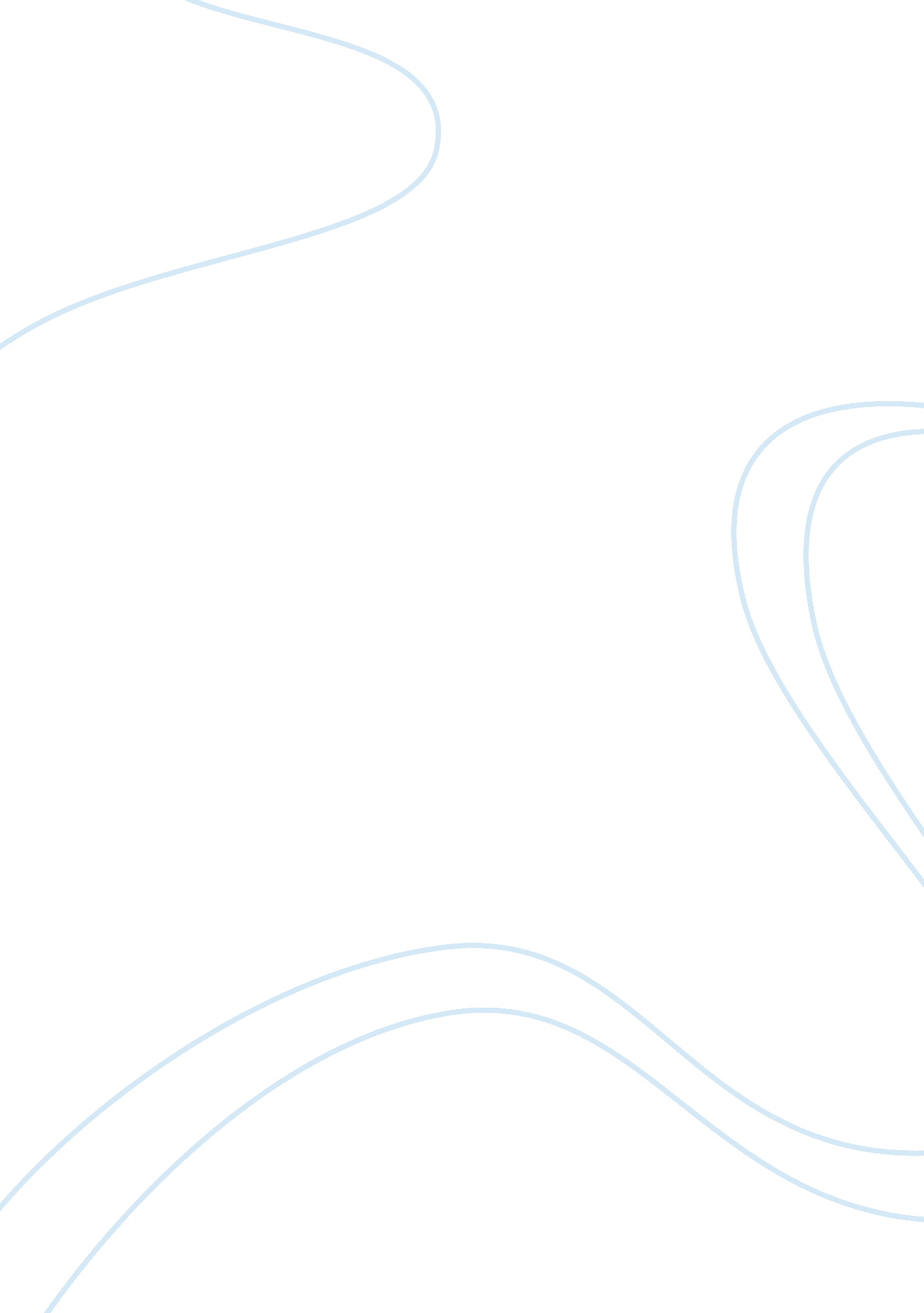 Dubai to host the national achievers congress 2016 in novemberPolitics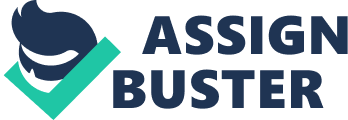 In a first for the Middle East region, a conference aiming to “ educate, equip, and empower” attendees to achieve their professional and personalgoals, comes to Dubai this year. Organized by and Success Resources, the Congress will be held on November 18-19, 2016 at Festival Arena in Dubai. In its 23 rd edition, the global event brings together a line-up of international speakers and influencers to address participants in the region to inspire them in their entrepreneurial pursuits. Keynote speakers at the event include Robert Kiyosaki, businessman and author of personalfinancebook Rich Dad, Poor Dad , Emirati business consultant and author Ali Al Saloom, British entrepreneur and mentor Baroness Michelle Mone of Mayfair, OBE, among others. A few areas that the Congress aims to focus on areeducationwith emphasis on “ making yourmoneywork harder for you,” developing strategies for business success, for entrepreneurs, and others. Sponsors for the 2016 edition include The Dubai Business Women Council, Etihad Airways, and others. In addition to the forum, the event is also offering entrepreneurs and business leaders attending the conference their own booths to showcase their ideas and products—however, only 40 such booths are available, and so requests for the same should be sent to[email protected]at the earliest. These platforms will allow exhibitors to interact with potential sponsors, VCs, government officials, etc., as well as royal dignitaries like H. E. Sheikh Nahyan Bin Mubarak Al Nahyan, UAE Cabinet Member and Minister ofCultureand Knowledge Development, who will be visiting the event on its first day. Established in 1992, National Achievers Congress is a platform that brings together experts in business, finance, personal development, and other fields to share their success stories and “ inspire” participants. Sir Richard Branson, Bill Clinton, Tony Blair, and others are few well-known personalities who have been part of the Congress in the past. For more details about the Dubai edition of this event, . 